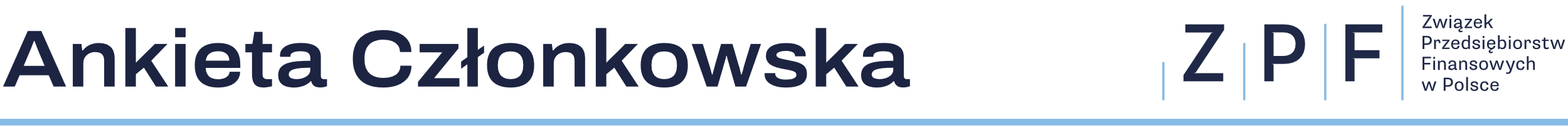 1.	INFORMACJE OGÓLNE O FIRMIENazwa     Adres siedziby:	województwo 				miejscowość 	  kod pocztowy  			ulica  	  nr   Adres do korespondencji:	województwo 				miejscowość 	  kod pocztowy  			ulica  	  nr   Regon        NIP       Nr RHB/KRS   Telefon   	   	Faks  	Strona www 	 	e-mail	2.	CZŁONKOWIE ZARZĄDU  (imię, nazwisko – stanowisko)  –    –    –  3.	OSOBA WYZNACZONA DO REPREZENTOWANIA PRZEDSIĘBIORSTWA W ZPFImię i nazwisko	Stanowisko	Telefon		E-mail			 (miejscowość, data)	(podpis wypełniającego ankietę)